Kartuzy, dnia …….……………………..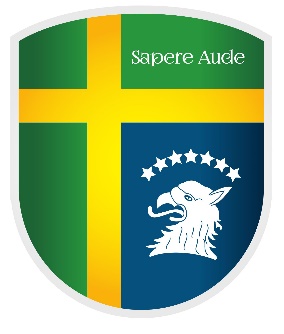 Kwestionariusz osobowy kandydata do klasy II Katolickiej Szkoły Podstawowejim. św. Jana Pawła II w Kartuzachw roku szkolnym 2024 / 2025Załączniki na spotkanie rekrutacyjne: Opinia katechety i ks. proboszcza Inne dokumenty (np. dotyczące osiągnięć ucznia, ksero ważnych dyplomów itp.).1 zdjęcie podpisane imieniem i nazwiskiem (do legitymacji szkolnej)Załączniki po pozytywnym wyniku rekrutacji i po zakończeniu roku szkolnego: Wpisowe i podpisana umowaOstatnio uzyskane świadectwoZaświadczenie z urzędu miasta/gminy o zameldowaniu na pobyt stały Oświadczam, że zgodnie z rozporządzenia Parlamentu Europejskiego i Rady (UE) 2016/679 z dnia 27 kwietnia 2016 roku w sprawie ochrony osób fizycznych w związku z przetwarzaniem danych osobowych została/em poinformowana/y, żeAdministratorem podanych przez mnie danych osobowych przekazanych w Kwestionariuszu osobowym jest Katolicka Szkoła Podstawowa im. Św. Jana Pawła II w Kartuzach.Mogę skontaktować się z Administratorem przez pocztę elektroniczną klokartuzy@wp.pl lub pod nr. tel. 501 989 523Przekazane dane osobowe przetwarzane będą wyłącznie dla celów związanych z realizacją umowy oraz podjęcia niezbędnych kroków przed zwarciem umowy.Podanie danych osobowych nie jest obowiązkowe, jednakże niepodanie niektórych z nich spowoduje, że zawarcie i realizacja umowy lub czynności przed zwarciem umowy nie będą możliwe.Mam prawo żądać od Administratora dostępu do moich danych, ich sprostowania, przenoszenia i usunięcia, a także prawo do ograniczenia przetwarzania danych osobowych.Przysługuje mi prawo do wniesienia skargi do organu nadzorczego w związku z przetwarzaniem moich danych osobowych przez Administratora.Moje dane osobowe będą przechowywane nie dłużej niż jest to konieczne.Administrator nie prowadzi przetwarzania danych osobowych polegających na profilowaniu.Data   ......................................   podpis rodzica …………............................................................Dane personalneDane kandydataDane kandydataDane kandydataDane kandydataDane personalneImiona i nazwiskoData urodzeniaMiejsce urodzeniaMiejsce urodzeniaDane personalneAdres (ulica, nr domu)MiejscowośćKod pocztowy GminaDane personalneTelefon domowyE-mail kontaktowyPESELPESELDane personalneDane rodziców: Ojciec imię i nazwisko: …………………………………………………………………………………………………….nazwa i adres zakładu pracy:………………………………………………………………………………..………………………………………………………………………………………………………………………………tel. kontaktowy: …………………………………………………………………………………………………….e-mail: …………………………………………………………………………………………………………………..Matka imię i nazwisko: ……………………………………………………………………………………………………..nazwa i adres zakładu pracy(nieobowiązkowo):……………………………………………………..……………………………………………………………………………………………………………………………….tel. kontaktowy: …………………………………………………………………………………………………….e-mail: …………………………………………………………………………………………………………………..Członkowie rodziny mieszkający we wspólnym gospodarstwie domowym Dane rodziców: Ojciec imię i nazwisko: …………………………………………………………………………………………………….nazwa i adres zakładu pracy:………………………………………………………………………………..………………………………………………………………………………………………………………………………tel. kontaktowy: …………………………………………………………………………………………………….e-mail: …………………………………………………………………………………………………………………..Matka imię i nazwisko: ……………………………………………………………………………………………………..nazwa i adres zakładu pracy(nieobowiązkowo):……………………………………………………..……………………………………………………………………………………………………………………………….tel. kontaktowy: …………………………………………………………………………………………………….e-mail: …………………………………………………………………………………………………………………..Członkowie rodziny mieszkający we wspólnym gospodarstwie domowym Dane rodziców: Ojciec imię i nazwisko: …………………………………………………………………………………………………….nazwa i adres zakładu pracy:………………………………………………………………………………..………………………………………………………………………………………………………………………………tel. kontaktowy: …………………………………………………………………………………………………….e-mail: …………………………………………………………………………………………………………………..Matka imię i nazwisko: ……………………………………………………………………………………………………..nazwa i adres zakładu pracy(nieobowiązkowo):……………………………………………………..……………………………………………………………………………………………………………………………….tel. kontaktowy: …………………………………………………………………………………………………….e-mail: …………………………………………………………………………………………………………………..Członkowie rodziny mieszkający we wspólnym gospodarstwie domowym Dane rodziców: Ojciec imię i nazwisko: …………………………………………………………………………………………………….nazwa i adres zakładu pracy:………………………………………………………………………………..………………………………………………………………………………………………………………………………tel. kontaktowy: …………………………………………………………………………………………………….e-mail: …………………………………………………………………………………………………………………..Matka imię i nazwisko: ……………………………………………………………………………………………………..nazwa i adres zakładu pracy(nieobowiązkowo):……………………………………………………..……………………………………………………………………………………………………………………………….tel. kontaktowy: …………………………………………………………………………………………………….e-mail: …………………………………………………………………………………………………………………..Członkowie rodziny mieszkający we wspólnym gospodarstwie domowym Dotychczasowa edukacjaDotychczasowa edukacja przedszkolnaDotychczasowa edukacja przedszkolnaDotychczasowa edukacja przedszkolnaDotychczasowa edukacja przedszkolnaDotychczasowa edukacjaNazwa szkoły i siedzibaDotychczasowa edukacjaPrzynależność do parafii 
(nazwa parafii i adres) Dotychczasowa edukacjaNauczany język obcy w dotychczasowej szkole……………………………………………………..……………………………………………………..……………………………………………………..……………………………………………………..……………………………………………………..……………………………………………………..Informacje dotyczące oczekiwań edukacyjnychInformacje dotyczące oczekiwań edukacyjnychHobby, zainteresowania (wymień): Hobby, zainteresowania (wymień): Dlaczego wybierają Państwo tę szkołę dla swojego dziecka?Dlaczego wybierają Państwo tę szkołę dla swojego dziecka?Wstępna deklaracja udziału 
w zajęciach świetlicowych (świetlica w dni powszednie od 7.00 do 17.00)i zajęciach pozalekcyjnych
(podaj swoją propozycję zgodną z aktualną ofertą, dostępną na stronie internetowej szkoły) Świetlica (przewidywany dzień i godziny)………………………………………………………………………………………………………………………………………………………………………………………………………………Zajęcia pozalekcyjne:…………………………………………………….…………………………………………………….…………………………………………………….                                      ………………………………………………………….                                                                    (data i podpis rodzica)                                      ………………………………………………………….                                                                    (data i podpis rodzica)